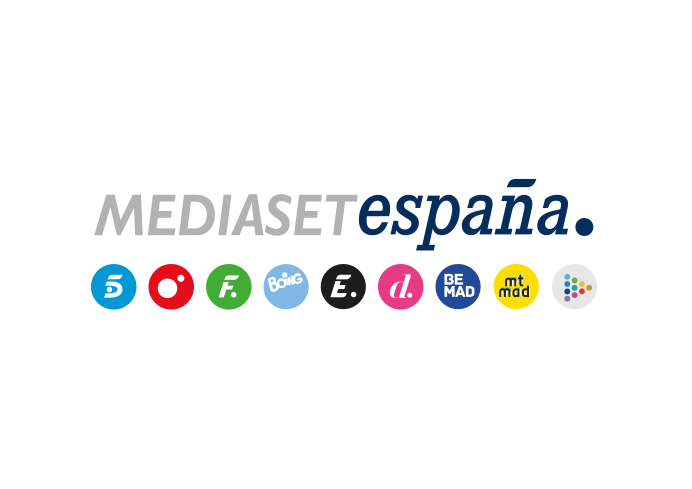 Madrid, 1 de junio de 2021Rocío Carrasco hace balance de su relato, en directo en ‘Rocío, contar la verdad para seguir viva’La protagonista responderá a todas las cuestiones surgidas tras la emisión completa de la serie documental, durante el programa que Carlota Corredera conducirá este miércoles en Telecinco, que contará con las actuaciones de Gjon's Tears, Barbara Pravi y Blas Cantó.Tras la emisión de los 12 episodios que integran la serie documental ‘Rocío, contar la verdad para seguir viva’, en los que ha ofrecido su testimonio detallado acompañado de diferentes pruebas en torno a hitos que han marcado su vida en los últimos 25 años, Rocío Carrasco estará presente en el plató del programa mañana miércoles 2 de junio a partir de las 22:00 horas para hacer balance de su relato en una entrega del programa que conducirá Carlota Corredera.La protagonista responderá a las cuestiones que le planteará la presentadora y un equipo de colaboradores que integrarán Ana Bernal-Triviño, Montse Suárez, Paloma García Pelayo y Pilar Rahola, entre otros.El programa volverá a contar con las actuaciones musicales de Gjon’s Tears y Barbara Pravi, que han puesto banda sonora a la serie documental, y de Blas Cantó, que ha participado en una de las entregas anteriores del programa. Los representantes de Suiza, Francia y España en Eurovisión regresarán al plató para acompañar nuevamente con su voz a Rocío Carrasco.